Identification of Highly Active Natural Thyroid Hormone Receptor Agonists by Pharmacophore-Based Virtual ScreeningShenjiao Tanga, Lin Suna, Fangfang Wanga,* a School of Life Science, Linyi University, Linyi, 276000, China.* Corresponding author: E-mail: yu100288@163.com Table S1. The molecular docking results for screened compounds. UNPD_IDChemical_NameMolecular_WeightChemical_Structurebinding energy(kcal/mol)196655bisdehydrostemoninine B387.469-10.7184785bisdehydrostemoninine A401.453-10.5153863oxyphysodic acid500.538-10.4188533ligulatrovine A460.518-10.4OEF-10.4IH5-10.3T3-10.3109028N/A809.98-9.9105247tragopogonoside G1089.22-9.7180643hederagenin 3-O-alpha-L-arabinofuranosyl-(1->3)-alpha-L-rhamnopyranosyl-(1->2)-alpha-L-arabinopyranoside883.07-9.71368673-O-[O-(beta-D-xylopyranosyl)-(1->2)-(beta-glucuronopyranosyl)]-3beta,22beta,24-trihydroxyolean-12-ene766.955-9.7105249Cincholic acid 3beta-O-beta-6-deoxy-D-glucopyranoside-28-O-beta-D-glucopyranoside794.965-9.71373103-O-2)>6)>-2-acetamido-2-deoxy-beta-D-glucopyranosyl echinocystic acid|3-O-[beta-D-xylopyranosyl (1->2)][beta-D-fucopyranosyl (1->6)]-2-acetamido-2-deoxy-beta-D-glucopyranosyl echinocysticacid954.148-9.7100887Pseudoginsenoside RI21659.98-9.7201011ivorenoside B1329.65CC1(CCC2(CCC3(C(=CCC4C3(CCC5C4(CC(C6C5(COC(O6)C(C)(C)CCC7(CCC8(C(=CCC9C8(CCC3C9(CC(C(C3(C)C(=O)O)O)O)C)C)C7)C)C(=O)OC3C(C(C(C(O3)CO)O)O)O)C)O)C)C)C2C1O)C)C(=O)OC1C(C(C(C(O1)CO)O)O)O)C-9.7139608oleanolic acid 3-O-(4-O-acetyl-beta-D-xylopyranosyl)-(1->3)-alpha-L-rhamnopyranosyl-(1->2)-alpha-L-arabinopyranoside909.107-9.6195668N/A795.01-9.6109819saponin CP71029.21-9.51582383-O-alpha-L-arabinopyranosyl(1-3)-alpha-L-rhamnopyranosyl(1-2)-alpha-L-arabinopyranosyl hederagenin883.07-9.5119560Pseudo-ginsenoside-RI31089.22-9.51749643-O-beta-D-xylopyranosyl-(1->3)-alpha-L-rhamnopyranosyl-(1->2)-alpha-L-arabinopyranosyl-22alpha-hydroxyhederagenin899.07-9.4173536hishoushi-saponin A867.071-9.4187849(3beta)-28-hydroxy-28-oxoolean-12-en-3-yl-beta-D-xylopyranosyl-(1->3)-beta-D-galactopyranosyl-(1->3)-beta-D-glucopyranosiduronic acid927.08-9.4175596momordin I763.931-9.418137azukisaponin I780.982-9.41506833-O-[beta-D-xylopyranosyl-(1->2)-beta-D-galactopyranosyl-(1->2)-beta-D-glucuronopyranosyl]sophoradiol913.096-9.4103902prosapogenin 1929.096-9.2140614scheffarboside B999.185-9.2118386celosin C778.966-9.2127988medicagenin 3-O-beta-D-glucopyranoside664.823-9.21949223-O-alpha-L-rhamnopyranosyl-(1-2)-O-alpha-L-arabinopyranoside of echinocystic acid750.956-9.2120381kalopanax-saponin A750.956-9.11072173'alpha-[olean-12-ene-28-oyl-3beta-oxy]dihydronepetalactone622.917-9.11639triploside A1409.56CC1C(C(C(C(O1)OC2COC(C(C2OC3C(C(C(CO3)O)O)O)OC4C(C(C(C(O4)C)OC5C(C(C(CO5)O)O)O)OC6C(C(C(CO6)O)O)O)OC7C(C(C(CO7)O)O)O)OC8CCC9(C(C8(C)C)CCC1(C9CC=C2C1(CCC1(C2CC(CC1)(C)C)C(=O)O)C)C)C)O)O)O-9.0107455huzhangoside A867.071-9.0100681N/A608.805-9.1123323(3-O-trans-caffeoyl)oleanolic acid|3-O-(E)-caffeoyloleanolic acid618.842-9.1200708blighoside A1087.25-9.111120123-cis-p-coumaroyloxy-2alpha,3alpha-dihydroxyolean-12-en-28-oic acid634.842-9.11027373-O-alpha-L-rhamnopyranosyl-(1->2)-alpha-L-arabinopyranosyl gypsogenin748.94-9.1129687stephanoic acid638.754-9.1109815momordin I764.939-9.1172044saponarioside D1267.36-9.1153630oleanolic acid 3-O- 2)-O-beta-D-glucopyranosyl-(1 -> 3)-alpha-L-arabinopyranoside897.097-9.1152222N/A941.106-9.1112517<(alpha-L-arabinofuranosyl-(1 -> 4)-beta-D-galactopyranosyl-(1 -> 2))-beta-D-glucuronopyranosyl-(1 -> 3)>-3beta-hydroxyolean-12-en-28-oic acid927.08-9.1127756impatienoside F1239.35-9.119356323-hydroxy-3beta-[(O-alpha-L-rhamnopyranosyl-(1->2)-O-[O-beta-D-glucopyranosyl-(1->4)]-alpha-L-arabinopyranosyl)oxy]lup-20(29)-en-28-oic acid913.096-9.0158649oleanolate 3beta-O-beta-D-glucopyranosyl-(1-> 4)-beta-d-xylopyranosyl-(1-> 3)-alpha-L-rhamnopyranosyl-(1 -> 2)-alpha-L-arabinopyranoside1029.21-9.01117453beta-hydroxyolean-12-en-28-oic acid 3-O-{[alpha-L-rhamnopyranosyl(1->2)][beta-D-xylopyranosyl(1->2)-beta-D-glucopyranosyl(1->6)-beta-D-glucopyranosyl(1->3)]-beta-D-glucopyranoside}1221.38-9.0174284foetidissimoside D1191.31-9.0120456abrisaponin D1943.122-9.0160638caryocaroside V-1810.964-9.0174811deutzicoside B913.096-8.9157154Esculentoic acid B454.684-8.91418N/A1235.36-8.9164995caryocaroside IV-11973.105-8.9150567sapinmusaponin L925.107-8.9184009lobatoside K1381.5-8.91274463-O-(beta-glucuronopyranosyl)-3beta,22beta,24-trihydroxyolean-12-ene634.84-8.9123874stipuleanoside R1927.08-8.91459443-O-[alpha-L-rhamnopyranosyl-(1->2)-beta-D-galactopyranosyl-(1->3)-beta-glucuronopyranosyl]oleanolic acid941.106-8.9175962kalopanaxsaponin I883.07-8.8129827hederagenin-3-O-beta-D-xylopyranosyl-(1-3)-alpha-L-rhamnopyranosyl-(1-2)-alpha-L-arabinopyranoside883.07-8.8159007scheffarboside A911.08-8.71054643-O-alpha-L-rhamnopyranosyl-(1->2)-alpha-L-arabinopyranosyl-22alpha-hydroxyhederagenin766.955-8.7104743saponin CP4867.071-8.7141360alpha-hederin750.956-8.71530983-O-[alpha-L-rhamnopyranosyl-(1->4)-beta-D-glucuronopyranosyl]echinocystic acid794.965-8.7141538O1-(17-carboxy-28-nor-olean-12-en-3beta-yl)-O4-(O4-alpha-L-rhamnopyranosyl-beta-D-glucopyranosyl)-beta-D-glucopyranuronic acid941.106-8.7200707blighoside B1071.25-8.7166611dianoside G973.105-8.7155801repensoside A943.079-8.71473683beta-(6-deoxy-beta-D-glucopyranosyloxy)-olean-12-ene-27,28-dioic acid632.824-8.71495703-O-trans-p-coumaroyltormentic acid636.858-8.7149113Z-senegin II1457.56-8.719118723-trans-p-coumaroyloxy-2alpha,3beta-dihydroxyolean-12-en-28-oic acid634.842-8.7197727N/A976.208-8.7137497Thielocin A1alpha997.043-8.7140717Thielocin B31131.18-8.7145696N/A1029.21-8.7116108N/A927.123-8.7196920Mubenin B734.956-8.7176326Mukurozisaponin E1925.107-8.71461153-O-[alpha-L-Rhamnopyranosyl(1->3)-beta-D-glucuronopyranosyl]-oleanolic acid778.966-8.7186862N/A734.956-8.7138806N/A672.888-8.7180434oleanolic acid-3-O-neohesperidoside764.982-8.7133249saponin A764.982-8.71575343beta-O-trans-caffeoylmorolic acid586.844-8.7174161(2alpha,3beta)-23-sulphonyl-2,3-dihydroxyurs-12-en-28-oic acid O-alpha-L-rhamnopyranosyl-(1->4)-O-beta-D-glucopyranosyl-(1->6)-O-beta-D-glucopyranosyl ester1039.18-8.7144732(3beta,4alpha)-3-hydroxyolean-12-en-23,28-dioic acid 28-{[O-beta-D-glucopyranosyl-(1->2)-O-beta-D-glucopyranosyl]-(1->6)-beta-D-glucopyranosyl}-(1->3)-beta-D-galactopyranosyl ester1135.25-8.7179503N/A666.796-8.711798momordin Ic 6'-methyl ester778.966-8.7131765N/A634.842-8.7111185AzII1099.22-8.7183682Pastuchosid B943.122-8.7121189abrisaponin A943.122-8.7170133-O-[alpha-L-rhamnopyranosyl-(1->2)-beta-D-galactopyranosyl-(1->2)-beta-D-glucuronopyranosyl]-3beta,16beta,22alpha-trihydroxy-olean-12-ene943.122-8.7138425(3-O-trans-caffeoyl)morolic acid618.842-8.7175185Tragopogonsaponin A Methyl Ester662.85-8.7137349beta-D-fucopyranosyl-(1->4)-(beta-D-glucopyranosyluronic acid)-(1->3)-oleanolic acid778.966-8.7193382alternoside XI895.081-8.7166845repensoside B1075.19-8.71165733-O-{beta-D-apiofuranosyl-(1->4)-[alpha-L-arabinopyranosyl-(1->2)]-beta-D-glucuronopyranosyl}oleanolic acid897.054-8.7135700assamsaponin D1233.35-8.716644hederagenin 3-O-beta-D-glucuronopyranoside 28-O-alpha-L-rhamnopyranosyl-(1->4)-O-beta-D-glucopyranosyl-(1->6)-beta-D-glucopyranosyl ester1119.25-8.7185145N/A897.097-8.7124846Pulchinenoside A750.956-8.71912492'-O-methylnorobtusatic acid346.331-8.7148086pesudoginsenoside RP1 methyl ester778.966-8.61883683-O-[alpha-L-rhamnopyranosyl(1->4)-beta-D-xylopyranosyl]-hederagenin750.956-8.61405743beta-[(O-beta-D-glucuronopyranosyl-(1->3)-O-[alpha-L-rhamnopyranosyl-(1->2)]-alpha-L-arabinopyranosyl)oxy]olean-12-en-28-oic acid911.08-8.612202Thermorubin A600.526-8.61924283-O-beta-D-glucopyranosyl(1-3)-alpha-L-rhamnopyranosyl(1-2)-alpha-L-arabinopyranosyl hederagenin913.096-8.61575993-O-[beta-glucopyranosyl-(1->3)-beta-glucopyranosyl]-28-O-[alpha-rhamnopyranosyl-(1->2)-alpha-arabinopyranoside] medicagenic acid1105.22-8.61812213-O-(Z)-coumaroyl oleanolic acid|cis-3-O-p-hydroxycinnamoylursolic acid602.843-8.6158977acanjaposide F973.105-8.62003043-O-[alpha-L-arabinopyranosyl(1->2)-alpha-L-arabinopyranosyl(1->6)]-[beta-D-glucopyranosyl(1->2)]-beta-D-glucopyranoside echinocystic acid1059.24-8.6109266licorice-saponin E2820.916-8.6128196hederagenin 3-O-beta-D-glucopyranosyl-(1-4)-beta-D-xylopyranosyl-(1-3)-alpha-L-rhamnopyranosyl-(1-2)-alpha-L-arabinopyranoside1045.21-8.61489narcissiflorinine911.08-8.612200eclalbasaponin V714.904-8.61739483beta-O-beta-D-glucopyranosyl-(1->3)-[beta-D-xylopyranosyl-(1->2)]-beta-D-glucuronopyranosyl-23-hydroxylup-20(29)-en-28-oic acid943.079-8.61644813-O-alpha-L-rhamnopyranosyl-(1-2)-O-alpha-L-arabinopyranoside of ursolic acid750.956-8.61320773-sulfate of 28-O-gentiobiosyl ester of oleanolic acid861.045-8.6199883camellioside A1105.22-8.6149059Kalopanaxsaponin A750.956-8.6181985Licoricesaponin B2808.949-8.6199378N/A1205.34-8.6145215alternoside VII812.98-8.6148748momordin Id897.054-8.6181726elatoside A927.08-8.6130730momordin Ie897.054-8.5119315giganteaside D734.956-8.5170054hederagenin 3-O-beta-D-glucopyranosyl(1->3)-alpha-L-rhamnopyranosyl(1->2)-alpha-L-arabinopyranoside913.096-8.5130898dictyodendrin A785.794-8.5104712oleanolic acid 3-O-alpha-L-rhamnopyranosyl-(1->2)-alpha-L-arabinopyranoside734.956-8.51536063beta-[(O-beta-D-glucopyranosyl-(1->3)-O-[alpha-L-rhamnopyranosyl-(1->2)]-alpha-L-arabinopyranosyl)oxy]-23,29-dihydroxyolean-12-en-28-oic acid929.096-8.51934333-O-{alpha-L-rhamnopyranosyl-(1->4)-[beta-D-galactopyranosyl-(1->2)]-beta-D-glucuronopyranosyl}oleanolic acid941.106-8.4116193yunganoside G2840.947-8.416117yunganoside K2838.931-8.419258N/A634.885-8.4176704N/A824.948-8.4122513-O-cis-p-coumaroyltormentic acid634.842-8.41784573-O-beta-D-glucuronopyranosyl-28-O-{beta-D-xylopyranosyl(1->4)-[alpha-L-arabinopyranoside(1->3)]-alpha-L-rhamnopyranosyl-(1->2)-alpha-L-arabinopyranoside}zanhic acid1237.29-8.4152032sulfapatrinoside II876.036-8.41351023-O-(E)-feruloylursolic acid632.869-8.41291873-O-(E)-p-coumaroyl tormentic acid634.842-8.4180152yunganoside I1955.09-8.4136126albesoside-A1237.33-8.4194587azukisaponin VI1135.25-8.4117875silenorubicoside D1473.51CC1(CCC2(CCC3(C(=CCC4C3(CCC5C4(CCC(C5(C)C(=O)OC6C(C(C(C(O6)CO)O)O)OC7C(C(C(C(O7)C(=O)O)O)O)O)O)C)C)C2C1)C)C(=O)OC8C(C(C(C(O8)COC9C(C(C(C(O9)COC1C(C(C(C(O1)CO)O)O)O)O)O)O)O)OC1C(C(C(C(O1)CO)O)O)O)O)C-8.4140141abrisaponin Ca943.122-8.4119513isocomplestatin1328.77-8.415707subproside IV1105.26-8.41308polyscioside B927.08-8.4156793Hederagenin-3-O-β-glucuronopyranoside648.824-8.4130776pulsatilla saponin A913.096-8.4194503-beta-benzoyloxyoleana-11,13(18)-dien-28-oic acid558.79-8.4126087N/A524.516-8.4182504sapindoside C1045.21-8.41958443-O-{alpha-L-Rhamnopyranosyl-(1->2)-O-[beta-D-galactopyranosyl-(1->3)]-beta-D-glucopyranosyl}oleanolic acid927.123-8.417674423-trans-p-coumaroyloxy-2alpha,3alpha-dihydroxyolean-12-en-28-oic acid634.842-8.4110456yunganoside E2820.916-8.4193221chionaeoside C780.938-8.4122511Quinovic acid 3beta-O-beta-6-deoxy-D-glucopyranoside-28-O-beta-D-glucopyranoside794.965-8.41161613-O-alpha-L-rhamnopyranosyl-(1->2)-beta-D-xylopyranosyl-(1->2)-beta-D-glucuronopyranosyl-22-O-beta-D-glucopyranosyl-21-epi-kudzusapogenol A1107.24-8.41712652alpha,3beta-dihydroxyurs-12,20(30)-dien-28-oic acid 3-O-{O-beta-D-quinovopyranosyl-(1->2)-O-alpha-L-arabinopyranosyl-(1->2)-O-[beta-D-xylopyranosyl-(1->3)]beta-D-glucopyranoside}1043.19-8.4197373-O-beta-D-glucopyranosyl-(1->2)-beta-D-glucuronopyranosyl-24-hydroxyoleanolic acid810.964-8.4166587subproside V1137.26-8.4166058subproside I959.122-8.4179154Naucleosid; 3-(D-Xylose-L-rhamnose)-qunovaic acid764.939-8.4148863N/A970.804-8.41317213-O-beta-D-xylopyranosyl(1-3)-alpha-L-rhamnopyranosyl(1-2)-alpha-L-arabinopyranosyl hederagenin883.07-8.4123141gypsogenic acid-28-O-beta-D-glucopyranosyl-(1->3)-[beta-D-glucopyranosyl-(1->2)-beta-D-galactopyranosyl-(1->6)]-beta-D-galactopyranoside1135.25-8.41092843-O-alpha-L-rhamnopyranosyl(1-2)-alpha-L-arabinopyranosyl hederagenin750.956-8.4164561saponarioside C1267.36-8.4105930dianic acid 28-(6-O-(beta-D-galactopyranosy)-beta-D-glucopyranosyl) ester826.964-8.4119581acacic acid 3-O-beta-D-xylopyranosyl-(1->2)-beta-D-fucopyranosyl-(1->6)-2-(acetylamino)-2-deoxy-beta-D-glucopyranoside970.147-8.4193923N/A750.956-8.4123118oleanolic acid 3-O-beta-D-glucuronopyranoside-6-O-butyl ester688.931-8.4103503talinumoside I838.975-8.4123065theasaponin E31189.29-8.4152325saponin PG883.07-8.4117463kaikasaponin I780.982-8.3112005lupinoside PA41089.26-8.3139252N/A973.105-8.3142219sapinmusaponin K925.107-8.3186766(2E)-2-(5-{(Z)-2-carboxy-2-[4-((E)-2-carboxyvinyl)-2-methoxyphenoxy]vinyl}-2-hydroxy-3-methoxyphenyl)-3-(4-hydroxy-3-methoxyphenyl)acrylic acid578.52-8.3178940lancemaside D1089.22-8.3174946fargoside D778.923-8.3135219herniaria saponin C1321.41-8.3162791gymnemic acid XVI847.04-8.3131891[beta-D-galactopyranosyl-(1 -> 2)-beta-D-(6-O-methyl)-glucuronopyranosyl-(1 -> 3)]-3beta-hydroxyolean-12-en-28-oic acid808.992-8.2194044phytolaccagenic acid 3-O-[alpha-L-arabinopyranosyl-(1''->3')-beta-D-glucuronopyranosyl]-28-O-beta-D-glucopyranoside987.089-8.2165760Soyasaponin III796.981-8.21925283-O-beta-D-galactopyranosyl-(1->3)2))-beta-D-glucopyranosylhederagenin943.122-8.216825N/A925.037-8.215444523-hydroxy-3beta-[(O-beta-D-glucopyranosyl-(1->3)-alpha-L-rhamnopyranosyl-(1->2)-alpha-L-arabinopyranosyl)oxy]lup-20(29)-enoic acid913.096-8.2177094Glycyrrhizic acid822.932-8.21624543alpha-O-trans-feruloyl-2alpha-hydroxy-12-ursen-28-oic acid648.868-8.2146010N/A764.939-8.210928medinoside E1105.26-8.21458323beta-trans-p-coumaroyloxy-2alpha,3beta,13beta-trihydroxy-urs-11-en-28-oic acid634.842-8.2132093N/A824.948-8.2191813fatsin618.841-8.2118607oleanoic acid 3-O-28-O-beta-D-glucopyranoside927.08-8.21433653-O-beta-D-glucopyranosyl 2-oxo-olean-12-en-23,28-dioic acid 28-O-{beta-D-xylopyranosyl(1->4)-beta-D-apiofuranosyl(1->3)-alpha-L-rhamnopyranosyl(1->2)-beta-D-glucopyranosyl} ester1235.32-8.2118231copteroside D943.079-8.2109687zygoeichwaloside H847.018-8.213664cynarasaponin H927.08-8.21415513beta-cis-p-coumaroyloxy-2alpha,3beta,13beta-trihydroxy-urs-11-en-28-oic acid634.842-8.2107995alternoside VIII812.98-8.2191384herniaria saponin E1147.26-8.2120910oleanolic acid 3-O-[alpha-L-arabinoranosyl-(1''->3')-beta-D-glucuronopyranosyl]-28-O-beta-D-glucopyranoside943.079-8.2197766N/A1107.24-8.2142429N/A1009.16-8.2185624kaikasaponin III927.123-8.2152663thielocin A1alpha997.043-8.2149768Thielocin A1beta997.043-8.2139513Digitoside B734.956-8.2169477rarasaponin V925.107-8.2166101momordin Ia778.966-8.2139005eucalyptic acid648.868-8.218822323-O-acetyl-hederagenin 3-O-(4-O-acetyl-beta-D-xylopyranosyl)-(1->3)-alpha-L-rhamnopyranosyl-(1->2)-alpha-L-arabinopyranoside967.143-8.2162607hederoside C750.956-8.2127869raddeanoside R231029.21-8.2184370G21645.69-8.1173904Scaberoside B4911.08-8.1139193N/A867.071-8.1123401(3Z)-Coumaroylhederagenin618.842-8.1153193N/A546.778-8.1118015betavulgaroside IV794.922-8.1129438N/A634.84-8.110093828-deglucosyl-chikusetsusaponin IV764.939-8.1193591myrioside C810.964-8.1177090azukisaponin IV973.105-8.11514043-O-{O-beta-D-glucopyranosyl-(1->2)-O-[alpha-L-rhamnopyranosyl-(1->3)]-(beta-D-glucopyranosyluronic acid)}oleanolic acid941.106-8.1109321dianoside A810.964-8.1149374oleanolic acid-(3)-beta-D-galactopyranosyl-(1->2)-beta-D-fucopyranoside764.982-8.11124763-O-beta-D-glucopyranosylpresenegenin 28-O-beta-D-galactopyranosyl-(1->4)-[alpha-L-arabinopyranosyl-(1->3)]-beta-D-xylopyranosyl-(1->4)-[beta-D-apiofuranosyl-(1->3)]-alpha-L-rhamnopyranosyl-(1->2)-beta-D-fucopyranosyl ester1531.59-8.1144030N/A792.949-8.118652complestatin1328.77-8.1112842lablaboside F1395.53CC1C(C(C(C(O1)OC2C(OC(C(C2O)O)OC3C(C(C(OC3OC(=O)C45CCC(CC4C6=CCC7C8(CCC(C(C8CCC7(C6(CC5)C)C)(C)C)OC9C(C(C(C(O9)C(=O)O)O)O)OC1C(C(C(C(O1)CO)O)O)OC1C(C(C(C(O1)C)O)O)O)C)(C)C)CO)O)O)C)O)O)O-8.1157967quillaic acid 3-O-[beta-D-galactopyranosyl-(1->2)-beta-D-glucopyranosiduronic acid]824.948-8.1147912Quinovic acid-3-O-beta-D-fucopyranosyl-(28->1)-beta-D-glucopyranosyl ester792.949-8.1139026assamicin IV1235.36-8.1161207theasaponin E21231.33-8.1183004wistariasaponin A3973.105-8.1101784gymnemic acid VI927.08-8.1187598soyasaponin III796.981-8.1197729N/A976.208-8.11756243-O-beta-D-xylopyranosyl-(1->3)2))-alpha-L-arabinopyranosylhederagenin883.07-8.11930703beta,16alpha,23,28-tetrahydroxyoleana-11,13(18)-dien-30-oic acid 3-O-beta-D-glucopyranosyl-(1->2)-beta-D-glucopyranosyl-(1->3)-beta-D-fucopyranoside973.105-8.1195013-O-alpha-L-rhamnopyranosyl-(1-2)-O-alpha-L-arabinopyranoside of oleanolic acid750.956-8.1155236quillaic acid 3-O-{alpha-L-rhamnopyranosyl-(1->3)-[beta-D-galactopyranosyl-(1->2)]-beta-D-glucopyranosiduronic acid}971.089-8.1132896rarasaponin IV1009.18-8.1145173ligatoside A991.122-8.1146483aceriphyllic acid K500.71-8.1173177aceriphyllic acid C486.683-8.11450973-O-sulfooleanolic acid 28-beta-glucopyranosyl ester698.904-8.1174897vaccaroid A1135.25-8.1173878thladioside H11351.43-8.1166317N/A1544.95-8.1115990N/A957.106-8.1184154Gymnemic aicd XIII766.955-8.1189918ageratoside A11265.34-8.11062883-O-beta-D-glucuronopyranosyl-28-O-{beta-D-xylopyranosyl(1->4)-[beta-D-apiofuranosyl(1->3)]-alpha-L-rhamnopyranosyl(1->2)-alpha-L-arabinopyranoside}medicagenic acid1221.29-8.1196396lancemaside-A1205.34-8.1146670narcissiflorine methyl ester778.966-8.1134908aceriphyllic acid D486.683-8.1157560quillaic acid 3-O-glucuronide662.807-8.118863kudzusaponin SA1812.98-8.1187251N/A927.08-8.11386433-O-[beta-D-Glucopyranosyl-(1?2)[alpha-L-rhamnopyranosyl-(1?3)]-beta-D-glucuronopyranoside],beta-D-glucopyranosyl ester -3beta-3-Hysroxy-12-oleanen-28-oic acid1103.25-8.11801603alpha-hydroxylup-20(29)-ene-23,28-dioic acid 28-O-[beta-D-glucopyranosyl-(1->6)-beta-D-glucopyranosyl] ester810.964-8          16286quinovic acid 3-O-beta-D-rhamnopyranoside632.824-8181330Polymastiamide B671.884-816235Gypsogenin486.683-8129876Quinovic acid 3-O- β-D-glucopyranosyl-(1→3)-α-L-rhamnopyranoside 27-O- β-D-glucopyranosyl ester957.106-81520492beta,3beta,16alpha,28-tetrahydroxy olean-12-ene-23-oic acid504.699-8170631Quinovic acid 3-O-β-D-quinovopyranoside 27-O- β-D-glucopyranosyl ester794.965-81868563-O-beta-D-galactopyranosyl-(1->2)-[beta-D-xylopyranosyl-(1->3)]-beta-D-glucuronopyranosyl quilliac acid 28-O-(6-O-acetyl)-beta-D-glucopyranosyl-(1->3)-[beta-D-xylopyranosyl-(1->4)]-alpha-L-rhamnopyranosyl-(1->2)-beta-D-fucopyranoside1585.64-8185714acanjaposide G957.106-8155970N/A794.965-8113892dianoside H648.824-818122N/A634.84-8193641spinasaponin A methyl ester808.992-81637713-O-[O-beta-D-galactopyranosyl-(1->2)-[O-beta-D-xylopyranosyl-(1->3)]-beta-D-glucopyranuronosyl]gypsogenin methyl ester955.09-8128862Neobiliverdin IX delta582.646-8159149clinopodic acid F552.483-8197327N/A1006.18-8155812spinacoside D764.896-817822bidentatoside II750.912-8155513beta,23-dihydroxy-lup-20(29)-en-28-oic acid 3beta-caffeate634.842-8117212sanguidioside C1343.63CC1CCC2(CCC3(C(=CCC4C3(CCC5C4(CC(C(C5(C)C(=O)O)OC(=O)C6(C7CCC8(C(C7(CC(C6O)O)C)CC=C9C8(CCC3(C9C(C(CC3)(C)C)O)C(=O)OC3C(C(C(C(O3)CO)O)O)O)C)C)C)O)C)C)C2C1(C)O)C)C(=O)OC1C(C(C(C(O1)CO)O)O)O-8169354Gymnemic aicd XIV764.939-8115602saponarioside J1103.2-81715373beta-hydroxyolean-12-en-23,28-dioic acid 28-O-beta-D-galactopyranoside1135.25-81357663beta-[O-alpha-D-glucopyranosyl-(1->4)-beta-D-glucopyranosyl]-2beta-hydroxy-Delta12-oleanene-23,28-dioic acid826.964-8105720acankoreoside E973.105-8168062dianchinenoside D826.964-81199453-O-[beta-D-glucopyranosyl-(1-2)-(beta-D-xylopyranosyl-(1-3))-beta-D-glucuronopyranosyl]-3beta-hydroxyolean-12-en-28-oic acid927.08-8135259quinoa-saponin-9810.964-81204163-O-[beta-glucopyranosyl-(1->3)-beta-glucopyranosyl]-28-O-{beta-xylopyranosyl-(1->4)-[alpha-arabinopyranosyl-(1->3)]-alpha-rhamnopyranosyl-(1->2)-alpha-arabinopyranoside} zanhic acid1385.45-8146283quinovic acid 3beta-O-beta-D-glucopyranosyl-(1->4)-beta-L-rhamnopyranoside794.965-7.9112029goyasaponin III969.116-7.9108028N/A780.982-7.9157270lycoside P1381.46-7.9197728N/A1020.22-7.9101599N/A838.888-7.920018512-O-[3'-(5'-methoxy-12'-hydroxy)-bibenzyl]-5-hydroxy-3-methoxybibenzyl-6-carboxylic acid514.566-7.9130699N/A753.145-7.9106327onjisaponin R1619.7-7.91910423beta,23-dihydroxyolean-13(18)-en-28-oic acid 28-O-beta-D-glucopyranoside 3,23-disulfate ester794.967-7.91825263beta-hydroxyurs-12-en-28-oic acid 3-O-beta-D-glucuranopyranoside 6'-O-methyl ester646.851-7.9184124atomaric acid442.631-7.91731103-O-[beta-glucopyranosyl-(1->3)-beta-glucopyranosyl]-28-O-[alpha-rhamnopyranosyl-(1->2)-alpha-arabinopyranoside] zanhic acid1121.22-7.9185064polygalasaponin XXII1237.33-7.9133921Porphyrin S 411652.693-7.91444883-O-[alpha-L-arabinopyranosyl(1->2)-beta-D-glucuronopyranosyl] oleanolic acid764.939-7.9183200oleanolic acid sulfate536.763-7.9179741kudzusaponin A11077.21-7.9151037N/A634.842-7.9152504acankoreoside A957.106-7.9147883Licorice-saponin K2822.932-7.917576acanjaposide A941.063-7.9116268polygalasaponin H1075.19-7.9119443Schizotenuin A712.652-7.9111506saponarioside F1283.36-7.91418553-epi-betulinic acid 3-O-sulfate536.763-7.918759Achyranthes saponin D1103.25-7.9179273aesculioside IVb1143.31-7.9133017abrisaponin D21105.26-7.9184239N/A812.98-7.9200844gypsogenin 3-O-sulfate 28-O-beta-D-glucopyranosyl ether712.888-7.9145361theasaponin A41221.33-7.9197767N/A798.954-7.9106168|3-O-[beta-D-glucopyranosyl (1->2)-beta-D-galactopyranosyl (1->2)-beta-D-glucuronopyranosyl]-soyasapogenol E957.106-7.9190965sasanquasaponin V1205.38-7.9105007O4,O2II-Dimethyl-gyrophorsaeure496.463-7.964394Ovoic acid482.436-7.91793603-O-trans-Feruloyleuscaphic acid664.868-7.91751483-O-alpha-L-arabinofuranosyl-(1->3)2))-beta-D-xylopyranosylhederagenin883.07-7.91248723beta-sulfate ester of gederagenin 28-O-beta-D-glucopyranosyl(1-2)-(beta-D-glucopyranosyl(1-6))-beta-D-glucopyranoside1039.18-7.9170841N/A1990.13-7.9169997Gypsogeninsaeure486.683-7.9194940Atroxigenin553.127-7.9109245azukisaponin II796.981-7.9183057Arjunoside IV634.84-7.915191Pacidamycin 1874.896-7.9120980torvanol A451.424-7.9144024N/A971.089-7.91742233-O-[beta-D-glucopyranosyl(1->3)-beta-D-glucopyranosyl]-28-O-beta-D-glucopyranoside medicagenate989.104-7.9158223buxifolioside I664.823-7.9133866(3beta,4alpha,16alpha)-3-{{O-beta-D-galactopyranosyl-(1->4)-O-[beta-D-glucopyranosyl-(1->2)]-beta-D-glucopyranuronosyl}oxy}-16-hydroxy-23-oxoolean-12-en-28-oic acid987.089-7.9102610silenoside C1543.6-7.9156818Tenuifolsaeure537.128-7.9138660soyasapogenol B 3-O-[beta-D-glucopyranosyl(1->2)][alpha-L-rhamnopyranosyl(1->2)-beta-D-glucopyranosyl(1->4)]-beta-D-glucuronopyranoside1105.26-7.9191238N/A535.756-7.9159201N/A957.106-7.91081082alpha,3beta,19alpha,23-tetrahydroxyurs-12-en-28-oic acid 28-O-beta-D-glucopyranoside 23-sulfate ester|niga-ichigoside F1 23-sulfate ester746.902-7.9114439impatienoside B945.095-7.9163093N/A696.822-7.9110393N/A810.964-7.9154818Shaagrockol C710.938-7.8122976alternoside II1001.16-7.8194525N/A552.569-7.8114153hederagenin 3-O-alpha-L-rhamnopyranosyl(1-->2)-alpha-L-arabinopyranoside750.956-7.817304lamellarin B 20-sulfate622.576-7.8160348ilexhainanoside E664.823-7.81098Vaccarosid646.808-7.817303N/A426.459-7.8157815ageratoside A41133.23-7.8146705Symplocos glomerata saponin 3969.116-7.81456arylomycin A2824.959-7.8144782polygalasaponin XXIII1103.2-7.82005893-O-beta-D-glucopyranosyl gypsogenic acid 28-O-[beta-D-6-O-((3S)-3-hydroxyl-3-methylglutaryl)glucopyranosyl(1->6)]-beta-D-glucopyranoside1117.23-7.8124371N/A969.03-7.8110898gypsophilinoside728.887-7.8147216arvensoside C939.09-7.8174511shimadoside A1191.31-7.8200843quillaic acid 3-O-sulfate566.746-7.81376843-O-{[beta-D-glucopyranosyl-(1->2)]-[alpha-L-arabinofuranosyl-(1->4)]-(3-O-acetyl-beta-D-glucuronopyranosyl)}-28-O-[beta-D-glucopyranosyl]oleanolic acid1131.26-7.8157513-O-(alpha-L-rhamnopyranosyl-(1->2)-beta-D-glucopyranosyl-(1->2)-beta-D-glucopyranosyl)serjanic acid971.132-7.82005903-O-beta-D-glucopyranosyl gypsogenic acid 28-O-[7beta;-D-glucopyranosyl(1->3)][beta-D-6-O-((3S)-3-hydroxyl-3-methylglutaryl)glucopyranosyl(1->6)]-beta-D-glucopyranoside1279.37-7.81891843-O-[beta-glucopyranosyl-(1->3)-beta-glucopyranosyl]-28-O-{beta-xylopyranosyl-(1->4)-[alpha-L-arabinopyranosyl-(1->3)]-alpha-rhamnopyranosyl-(1->2)-alpha-arabinopyranoside} medicagenic acid1369.45-7.8178969caryocaroside IV-6662.85-7.8141387Mukurozisaponin G967.143-7.81516095,4'-dihydroxy-3,3'-dimethoxy-6,7-methylenedioxyflavone 4'-O-beta-D-glucuronide534.423-7.816333319-hydroxyaraplysillin-I N20-sulfamate812.095-7.8116062Luciferin588.694-7.81608012"-O-Methylgyrophoric acid482.436-7.81174183beta-angeloyl-2beta,23-dihydroxyolean-12-en-28-oic acid570.8-7.8149810madhucic acid596.88-7.8172182MCLW1025.2-7.8168231(23Z)-coumaroylhederagenin618.842-7.8141624azukisaponin III810.964-7.8166793Gymnemic acid IV764.939-7.8155474lasalocid590.788-7.81033823beta-hydroxyurs-12-en-28-oic acid 3-O-beta-D-glucuranopyranoside 6'-O-butyl ester688.931-7.8149066onjisaponin Gg1601.68-7.8126645N/A604.814-7.8138391Acetyl-soyasaponin A21275.38-7.82008Vilaportine692.754-7.817671Parvodicin A1704.48CCCCCCCCCC(=O)NC1C(C(C(OC1OC2=C3C=C4C=C2OC5=C(C=C(C=C5)C(C6C(=O)NC(C7=CC(=CC(=C7C8=C(C=CC(=C8)C(C(=O)N6)NC(=O)C4NC(=O)C9C1=CC(=CC(=C1Cl)O)OC1=C(C=CC(=C1)C(C(=O)NC(CC1=CC=C(O3)C=C1)C(=O)N9)NC)O)O)OC1C(C(C(C(O1)CO)O)O)O)O)C(=O)O)O)Cl)C(=O)O)O)O-7.8149734Egonsaeure340.327-7.8107733Polymastiamide D657.857-7.8113336amidepsine E581.567-7.8194213Thielavin A538.542-7.7113919N/A1513.62-7.7182809Crossbyanol D1110.83-7.7105848N/A524.516-7.720033Achyranthoside II794.922-7.7120794N/A538.542-7.712822betavulgaroside III957.063-7.7150756(-)-(R)-aristoquinoline A479.522-7.714134acantrifoic acid A544.719-7.7181537Umbilicarsaeure482.436-7.71307783beta-O-cis-p-coumaroyl-alphitolic acid618.842-7.7173811kalidiumin516.709-7.7166642O1-{4-[(1R,2S)-1-Aethyl-2-(4-hydroxy-phenyl)-butyl]-phenyl}-beta-D-glucopyranuronsaeure446.49-7.7109476N/A1131.26-7.710200N/A927.08-7.7125723-O-alpha-L-arabinofuranosyl-(1->3)-[alpha-L-arabinofuranosyl-(1->2)]-beta-D-glucuronopyranosyl-21beta,22alpha-di-O-angeloylprotoaescigenin1111.27-7.711296N/A620.814-7.7102896Acetylsoyasaponin A51203.32-7.7128794escin Ia1131.26-7.7102597Acetyl-subproside II987.132-7.7101664N/A828.68-7.71315593-O-[beta-D-galactopyranosyl(1->2)-beta-D-glucuronopyranosyl]-28-O-beta-D-glucopyranoside bayogenin989.104-7.7192735Dienestrol glucuronide442.458-7.719568Amidepsine D496.463-7.7116182Polymastiamide A685.91-7.7111072lamellarin C 20-sulfate624.592-7.7142001lamellarin T 20-sulfate624.592-7.6135616sandrosaponin VIII1052.16-7.6132559(3beta,4alpha)-3,23,30-trihydroxyurs-20-en-28-al 3,23-di(sulfate) sodium salt631.818-7.6167578N/A847.04-7.61266823beta-O-cis-p-coumaroylmaslinic acid618.842-7.6112036aceriphyllic acid J542.746-7.6144242escin IVf1089.22-7.6129390lamellarin alpha 20-sulfate|sodium 14-(3-hydroxy-4-methoxyphenyl)-2,11,12-trimethoxy-6-oxo-6H-[1]benzopyrano[4',3':4,5]pyrrolo[2,1-a]isoquinolin-3-yl sulfate592.55-7.6184569(23E)-coumaroylhederagenin618.842-7.6146468Z-senegasaponin b1427.53-7.6192338arundifungin592.804-7.6128420Sinocrassuloside VI1451.55CC1C(C(C(C(O1)OC2C(C(C(OC2OC(=O)C34CCC(CC3C5=CCC6C7(CCC(C(C7CCC6(C5(CC4O)C)C)(C)C=O)OC8C(C(C(C(O8)C(=O)O)O)OC9C(C(C(CO9)O)O)O)OC1C(C(C(C(O1)CO)O)O)O)C)(C)C)C)OC(=O)C=CC1=CC=C(C=C1)OC)OC(=O)C)O)O)O-7.6179757acetyl-soyasaponin A31245.36-7.6127718Orienticin A1557.99-7.612480zygophyloside P861.002-7.610147Polymastiamide A685.91-7.61924782-(4-{2-carboxy-2-[4-(2-carboxyvinyl)-2-methoxyphenoxy]vinyl}-2-methoxyphenoxy)-3-(4-hydroxy-3-methoxyphenyl)acrylic acid578.52-7.61925484,5-Di-O-methylhiascic acid512.462-7.6114497Koproporphyrin III654.709-7.511982(2beta,3beta,4alpha)-3-(beta-D-glucopyranosyloxy)-2,27-dihydroxyolean-12-ene-23,28-dioic acid 28-{O-beta-D-galactopyranosyl-(1->4)-O-beta-D-xylopyranosyl-(1->4)-O-3-O-acetyl-6-deoxy-alpha-L-mannopyranosyl-(1->2)-O-[beta-D-glucopyranosyl-(1->3)]-6-deoxy-4-O-[(2E)-3-(3,4-dimethoxyphenyl)-1-oxoprop-2-en-1-yl]-beta-D-galactopyranosyl} ester1661.73-7.517928Porphyrin c804.974-7.5121402N/A1101.23-7.51850133beta,23-dihydroxyolean-12-en-28-oic acid 28-O-alpha-L-rhamnopyranosyl-(1->4)-beta-D-glucopyranosyl-(1->6)-beta-D-glucopyranoside 3-sulfate ester1023.19-7.5157590glomelliferonic acid456.485-7.5127327hederagenin 3-O-(6-O-caffeyl-beta-D-glucopyranosyl)-(1->4)-O-beta-D-xylopyranosyl-(1->3)-O-alpha-L-rhamnopyranosyl-(1->2)-O-alpha-L-arabinopyranoside1207.35-7.519896lamellarin G 8-sulfate580.539-7.51101783-O-beta-D-glucopyranosyl presenegenin 28-O-beta-D-xylopyranosyl-(1-->4)-alpha-L-rhamnopyranosyl-(1-->2)-(4-O-acetyl)-beta-D-fucopyranosyl ester1147.26-7.557576Crossbyanol C1110.83-7.5122848Aricicin B1803.39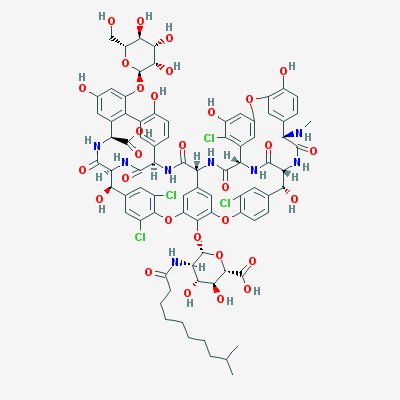 -7.51280143-O-alpha-L-arabinofuranosyl-(1->2)-beta-D-glucuronopyranosyl-21beta,22alpha-di-O-angeloylprotoaescigenin979.154-7.5105895coproporphyrine I654.709-7.5126674clinopodic acid G566.51-7.41557474-Me ether, Me ester-Lecanoric acid390.341-7.4168378escin IIa1101.23-7.4192825escin IIb1101.23-7.4135787ianthesine C1583.14-7.4106026dichotomoside B608.631-7.4148233,3',5-trimethoxy-4,4'-oxyneolign-9,9'-dioic acid|apteniol D404.41-7.4126695ianthesine B761.05-7.4192144Viscosid1689.74-7.4106412ianthesine D840.105-7.3120487Phycocyanobilin588.694-7.3128574Z-senegin III1573.67-7.3130194cryptoporic acid E849.012-7.3109880beta-escin|escin Ib1131.26-7.312662assamsaponin G1261.36-7.31205803-O-beta-D-xylopyranosyl-(1->2)-beta-D-glucuronopyranosyl-21beta,22alpha-di-O-angeloylprotoaescigenin979.154-7.3134840psammaplin A2822.498-7.3168672apteniol E434.436-7.3132681hederagenin-3-O-(3,4-di-O-acetyl-beta-D-xylopyranosyl)-(1-3)-alpha-L-rhamnopyranosyl-(1-2)-alpha-L-arabinopyranoside967.143-7.21035413,5,3'-Triiodothyronine650.973-7.2192275N/A858.963-7.2109490diethylstilbestrol monoglucuronide444.474-7.2146347N/A806.976-7.2195901aesculioside IIb1059.19-7.2152636bisaprasin 11'-sulfate1484.71-7.2111861N/A1105.26-7.21480504-Me ether,4'-Ac-(alphaZ)-3-(4-Hydroxygeranyl)-p-coumaric acid372.455-7.2199397N/A386.352-7.2185476tubulysin D828.069-7.2180303denticin B531.621-7.2455744'-O-Sulfate-Jaceidin440.378-7.21756023,23-disulfate ester of stachlic acid A664.825-7.2100468Lasalocid C604.814-7.2161903Lasalocid E604.814-7.21072662-Hydroxy-4-(2-hydroxy-4-methoxy-3,6-dimethyl-benzoyloxy)-3,6-dimethyl-benzoesaeure360.358-7.2138305bunkankasaponin A1157.29-7.2145035assamsaponin B1273.37-7.2130281xanifolia-Y81141.29-7.21437143-O-alpha-L-arabinofuranosyl-(1->3)-[beta-D-xylopyranosyl-(1->2)]-beta-D-glucuronopyranosyl-21beta,22alpha-di-O-angeloylprotoaescigenin1111.27-7.2177534(2E)-3-(4-{1-carboxy-2-[5'-((E)-2-carboxyvinyl)-2',6-dihydroxy-3',5-dimethoxybiphenyl-3-yl]-2-hydroxyethoxy}-3-methoxyphenyl)acrylic acid596.536-7.2111277Haematoporphyrin598.689-7.2116211N/A330.418-7.1175666araplysillin III761.05-7.1158939glomellonic acid470.469-7.11138022-O-Methylsekikaic acid432.464-7.12001863-O-{12'-[12''-O-(3'',5''-dimethoxy-6''-carboxybibenzyl)]-5'-methoxy-6'-carboxybibenzyl}-12-hydroxy-5-methoxybibenzyl-6-carboxylic acid842.882-7.11904374-Me ether, 4'-Ac-(alphaE)-3-(4-Hydroxygeranyl)-p-coumaric acid372.455-7.1113755hexadellin C803.13-7.1123499escin VIb1131.26-7.1126078geomycin B678.593-7.1157191N/A520.698-7.1145872ianthesine A789.103-7.11711153-O-Methylphysodic acid484.538-7.0101688Thielavin C580.622-7.0135511N/A372.455-7.01065923-O-α-L-Arabinopyranosyl-(1→2)-[β-D-galactopyranosyl-(1→3)]-β-D-glucuronopyranosylgypsogenin-28-O-β-D-xylopyranosyl-(1→3)-β-D-xylopyranosyl-(1→4)-α-L-rhamnopyranosyl-(1→2)-β-D-fucopyranosi|1497.57-7.0188174dichotomoside C608.631-7.014724viridiofungin C614.726-6.91289743beta-malonyloxy-15-(3-methylvaleryloxy)-ent-labda-7,13E-diene|3beta-malonyloxy-15-<3-methylvaleryloxy>-ent-labda-7,13E-diene490.672-6.9155376cyanidin 3-O-[2-O-(beta-D-xylopyranosyl)-6-O-(trans-feruloyl)-beta-D-glucopyranoside]-5-O-[6-O-(maloyl)-beta-D-glucopyranoside]1006.86-6.9148504alpha-alectoronic acid512.548-6.914525422-O-acetyl-21-O-(3',4'-di-O-angeloyl)-beta-D-fucopyranosylprotoaescigenin 3-O-beta-D-glucuronopyranoside1035.22-6.9109721micropeptin KT946947.059-6.9178886guaiacylglycerol-beta-ferulic acid ether390.384-6.9105111Amonabactin T 789789.831-6.81631813-Chlorodivaricatic acid422.856-6.8107653",3"'-bispolycerasoidol714.927-6.8186081cryptoporic acid G834.986-6.8151546alpha-Collatolsaeure526.575-6.71930412-O-Methylperlatolic acid458.544-6.7188758hyperplanaic acid500.624-6.7140099CRM646-B704.801-6.7123901cryptoporic acid C833.013-6.7182223Epiphorellic acid 2488.527-6.711866618-dihydrocinnamoyloxy-labda-7,13E-dien-15-oic acid452.625-6.61284182-O-Methylconfluentinsaeure514.607-6.61901Planaic acid472.571-6.511748Physodsaeure470.512-6.5177219denticin A579.664-6.4135708N/A614.726-6.415734124-palmityloxyoleanonic acid709.093-6.31676582-hydroxy-4-methoxy-6-(13-hydroxy-2-oxotridecyl)benzoic acid380.475-6.3134728Antibiotic A 32724A694.937-6.2120205N/A807.322-6.2